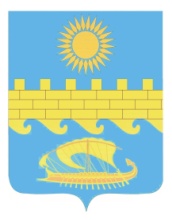 АДМИНИСТРАЦИЯ МУНИЦИПАЛЬНОГО ОБРАЗОВАНИЯ ГОРОД-КУРОРТ АНАПАПОСТАНОВЛЕНИЕот 1 февраля 2017 года								 № 240город-курорт АнапаО проведении Форума органов территориального общественногосамоуправления на территории муниципального образованиягород-курорт АнапаВ соответствии с постановлением Законодательного Собрания Краснодарского края от 16 июля 2014 года № 1157-П «О практике проведения на территории муниципального образования Абинский район форумов террито-риального общественного самоуправления», Уставом муниципального образова-ния город-курорт Анапа, муниципальной программой «Развитие гражданского общества в муниципальном образовании город-курорт Анапа», утвержденной постановлением администрации муниципального образования город-курорт Анапа от 21 октября 2016 года № 4269, в целях популяризации деятельности органов территориального общественного самоуправления, распространения положительного опыта работы органов территориального общественного самоуправления п о с т а н о в л я ю:1. Управлению организационной работы и по связям с общественностью администрации муниципального образования город-курорт Анапа (Завизион) провести на территории муниципального образования город-курорт Анапа
30 – 31 марта 2017 года Форум органов территориального общественного самоуправления «Мы вместе! Мы рядом! Мы сила!» (далее – Форум).2. Создать организационный комитет по проведению Форума и утвердить его состав согласно приложению № 1 к настоящему постановлению.3. Утвердить программу Форума согласно приложению № 2 к настоящему постановлению.4. Муниципальному казенному учреждению «Межведомственная центра-лизованная бухгалтерия органов местного самоуправления муниципального образования город-курорт Анапа» (Колесникова) обеспечить финансирование расходов на проведение Форума.5. Управлению по взаимодействию со средствами массовой информации администрации муниципального образования город-курорт Анапа (Бакуменко) обеспечить освещение проведения Форума в средствах массовой информации.6. Отделу информатизации и защиты информации администрации муниципального образования город-курорт Анапа (Песоцкий) обеспечить размещение (опубликование) настоящего постановления на официальном сайте администрации муниципального образования город-курорт Анапа в информа-ционно-телекоммуникационной сети «Интернет».7. Контроль за выполнением настоящего постановления возложить на заместителя главы муниципального образования город-курорт Анапа О.В. Костенко.Глава муниципального образованиягород-курорт Анапа								    С.П. Сергеев